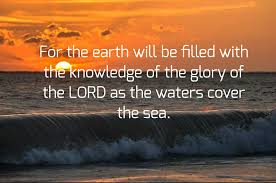 Getting More from the Message – Habakkuk 2:6-20Community Group Questions – Week of May 31, 2020Getting Started: Read this week’s passage out loud & pray the Holy Spirit will help you understand.  Ice Breaker: When most people say we should not judge, what do you think they mean? _____________________________________________________________________What do you think the Bible means when it talks about “judging”?______________________________________________________________________________________________________________________________________What are some reasons God might want us to consider His judgement?  ______________________________________________________________________________________________________________________________________What are some dishonest ways of making money?  ___________________________________________________________________If God entrusts you with money, power, influence, or authority, how should you handle that?______________________________________________________________________________________________________________________________________Read verse 14 out loud. How should anticipation of that day influence our present living? ______________________________________________________________________________________________________________________________________Does it bring you any comfort that God will avenge evil? Please explain.  ___________________________________________________________________The Babylonians pursued “success” at any cost. What is your thought about that for a Christian?______________________________________________________________________________________________________________________________________What are some common “idols of the heart” you see in people or in yourself?______________________________________________________________________________________________________________________________________What is an identity in Christ?_____________________________________________________________________________________________________________________________________ How can we practice being silent before God? ____________________________________________________________________________________________________________________________________Was there anything you wanted to ask or say to the group this week?  ___________________________________________________________________Was there anything specific you think God wanted you to take away or change from this passage?     ___________________________________________________________________How can we pray for you in regards to what we studied this week? Other prayer requests are fine, but we are also looking for a specific prayer request for you in regards to this week’s passage. ______________________________________________________________________________